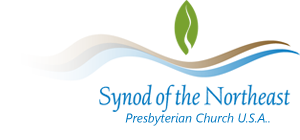 APPLICATION FOR FINANCIAL ASSISTANCE FOR COACHINGThe International Coach Federation defines coaching as “partnering with clients in a thought provoking and creative process that inspires them to maximize their personal and professional potential.”The Synod of the Northeast has embraced a bold new vision.  We believe “God has a dream for our congregations and presbyteries – a way we may be called to serve in response to a particular need within the regional community of the northeast”  and we are inviting the congregations and presbyteries of the Synod to enter into a partnership with the Synod to discern and pursue God’s calling to be engaged in emerging and/or transformational ministries.   In endorsing the Coaching Network of the Synod of the Northeast, the Synod recognizes that coaching has proven to be one of the most powerful tools for development available today in both the business world and the church, helping both individuals in leadership roles as well as church leadership teams discover, embrace and work toward their God-given goals.The coaching relationship creates space and time for Holy Spirit to be heard and provides support for leaders of emerging and/or transformational ministries to live into their call. The coaching relationship is an incubator in which the client can expand their mental and emotional capacity to work through both the technical and adaptive challenges that face all leaders today. Coaching is both reflective and results oriented. The purpose of these funds is to help PCUSA leaders, members, and groups serving within the bounds of the Synod of the Northeast pay for coaching services.Criteria for Receiving Funds:Ministry leaders and leadership teams, including church boards and church committees, of PCUSA congregations located within the bounds of the Synod of the Northeast.Criteria and Priority for financial assistance are as follows. a.    From within the bounds of the Synod of the Northeast  (Please check all that apply): persons developing applications to be approved as a network who are referred for coaching by a Synod Networkerleaders of emerging ministriesleaders actively engaged in church transformationyoung ministry leaders racial/ethnic leaders small church leadersleaders working through transitions and/or adaptive challengesb.	Preference will be given to applicants whose coaching is also supported by funds from their presbytery, congregation, and/or continuing education funds.  c.	A commitment to participate in an evaluation process re: the experience of being coached.The coach to be employed must be an ICF certified (or must have completed 60 hours of training approvedby ICF and be working toward ICF certification) member of the SNE Coaching Network or be an ICF certified (or must have completed 60 hours of training approved by ICF and be working toward ICF certification)  coach to whom the applicant is referred by the SNE Coaching Network.The check for funds approved will be sent directly to the coach who is being employed.  Monies will be released to the coach upon the receipt of a signed contract/covenant between the coach and the applicant(s).Applicant Information:Applicant  (individual / or group contact person):	Name:	Address:	Phone:	Email:If applicant is a group:	Name of Group:	Listing of individuals in the group with addresses, phone, and email contact information:Coach to be Employed:		Name:		Address:How many coaching sessions are being contracted for?			at what cost?Amount of Financial Assistance Requested: Please email this application along with any additional pertinent information to:snecoachingnetwork@gmail.com. Or send to:  Synod of the Northeast	5811 Heritage Landing Road	East Syracuse, NY  13057